Sport & LoisirsTraverséesOffres Spéciales@ Vos places à tarif réduit pour les matchs du HBC Nantes et de l’Hermine Nantes à commander sur notre site FLORALIES                      16.50€ Adulte au lieu de 17.50€17 au 26 mai 2024          8.00€ Enfant 3-17ans au lieu de 8.50€Comment Commander ?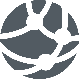 www.tourismeloisirs44.fr
paiement en ligne sécurisé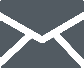 billetterie@tourismeloisirs44.fr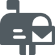 Courrier postal en joignant votre
bon de commande* et règlement*À télécharger sur notre site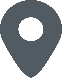 Sur place aux heures de permanence :
44 rue de la commune de 1871
44400 RezéLundi : FerméMardi & Mercredi 10h-12h30 et 13h30-17h30Jeudi de 09h30 à 12h30Vendredi 09h30-12h30 et 13h30-16h00@e. billet disponible sur billetterie signalée par un @À NoterPas de minimum de commandeEnvoi en lettre suivie ou recommandée (frais d’envoi en sus).Paiements acceptés : espèces, chèques, CB, chèques vacances, ANCV Connect, virement bancaire ou chèques Tourisme & Loisirs
Une question ? Contactez-nous au 02 40 75 91 17 Les billets ne sont ni repris ni échangés et Tourisme & Loisirs ne peut être tenu responsable des erreurs ou retards postaux. Tarifs pouvant être modifiés sans préavis par nos partenaires. Document non contractuel mis à jour le 01/01/2024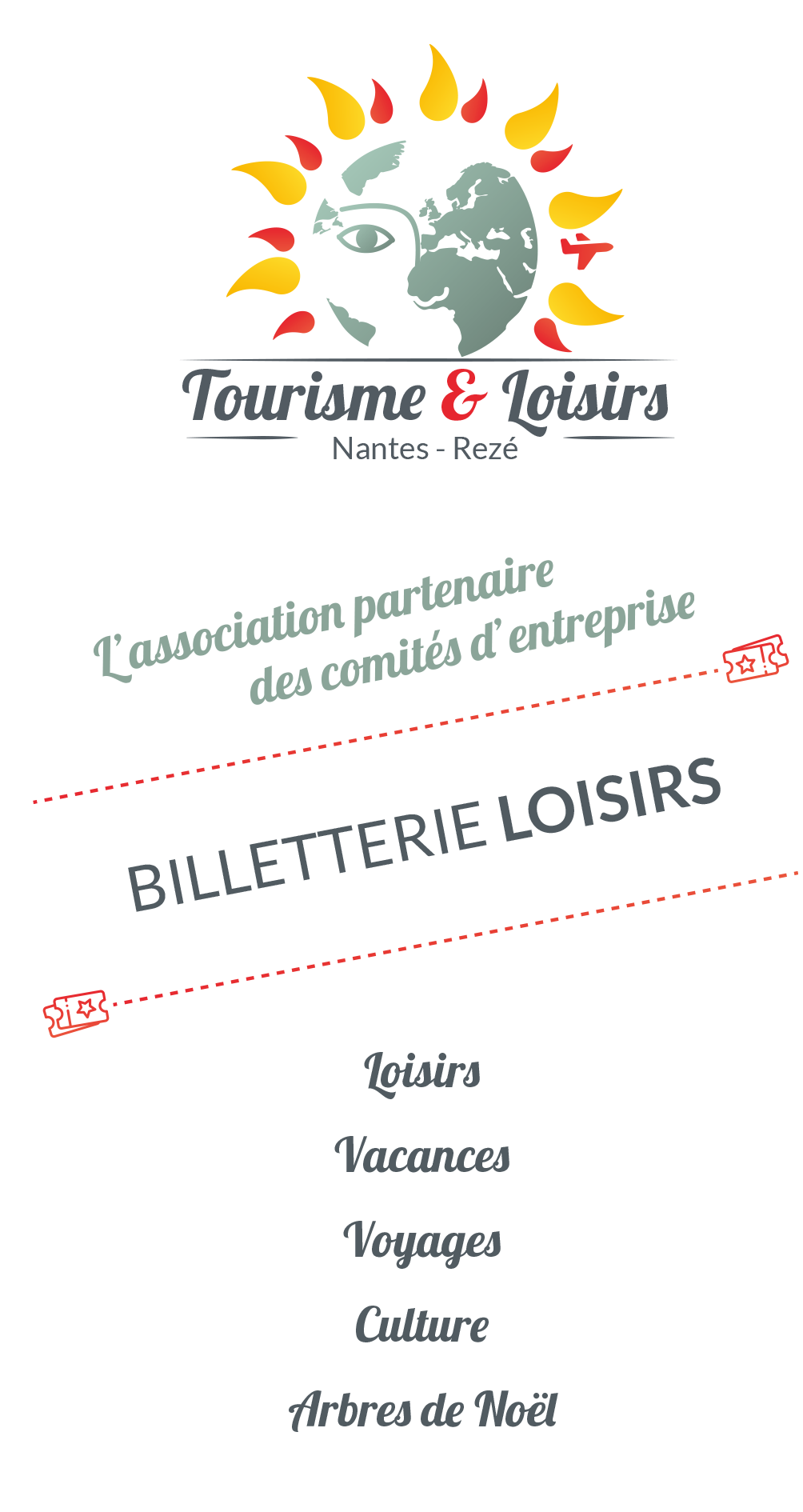 Association loi 1901 - SIRET: 33849345500020 - NAF-APE: 7990Z
Immatriculée au registre des opérateurs de voyages : IMA 044110001Garantie financière FMS/UNAT - 8 rue César Franck 75015 PARISRC PRO MAIF contrat n° 4390985 TParcs de loisirs & Parcs animaliersPiscines & Bien-êtreCinémasSensations FortesDiversCarte Loisirs 2024 La Carte Loisirs est la carte d’adhésion à notre association et son réseau l’ANCAV-SC. Nominative et valable du 01/01/2024 au 31/12/2024. Elle permet de bénéficier : 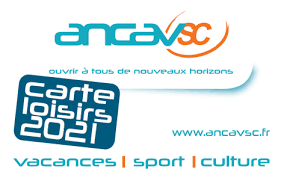 • De tarifs réduits partout en France sur les loisirs, la culture et le sport.• De réductions sur vos séjours et locations allant jusqu’à -35%.• De réductions sur les remontées mécaniques et les matériels de ski.• D’une assurance sur vos loisirs avec notre partenaire la MAIFCarte Cadeau Tourisme & LoisirsOffrez des loisirs, des vacances, de la culture et du sport !Valable sur l’ensemble de nos offres. Montant libre.SpectaclesRevue de la Cloche 204 et autres Sur demande 
@ACROCIME CARQUEFOUVoir sur notre site nouveautés : minigolf. lasertag…ACCROCAMP NANTESALTISSIMO ST SEBASTIEN Adulte à partir 16 ans
Ados (11-15)
Enfant (7-10)
Espace Enfant (3-6)AdulteEnfant -12 ansAdulte-Enfant20.00€ 23.00€
17.00€ 20.00€
14.00€ 17.00€
6.00€    8.00€      22.00€ 29.00€16.00€ 21.00€14.00€ 16.00€                        EUROBOWL ST SEBASTIENPartie & chaussures4.50€    6.80€Sauf vendredi & samedi après 18h. dimanches. Veilles & jours fériésSauf vendredi & samedi après 18h. dimanches. Veilles & jours fériésSauf vendredi & samedi après 18h. dimanches. Veilles & jours fériésBOWL CENTER ST HERBLAINPartie & chaussures7.00€    11.00€Sauf vendredi & samedi après 20h. veilles & jours fériés12 tickets maximum par visiteSauf vendredi & samedi après 20h. veilles & jours fériés12 tickets maximum par visiteSauf vendredi & samedi après 20h. veilles & jours fériés12 tickets maximum par visiteJADE BOWLING ST BREVIN PRESQU’ÎLE BOWLING GUERANDEPartie & chaussuresLun au Ven 13h-20hLun au Jeu 20h-01hWE et JF
Ven 20h au Dim Soir4.50€ 9.00€5.50€ 10.00€6.50€ 10.00€CITY KART
ST SEBASTIEN OU SAUTRONAd. & Enf. 7 et + 
Séance 10 mn11.00€ 18.00€KARTING ELECTRIQUE
ST HERBLAINAdulte les 10 mn
Enf. 7-14 les 10 mn14.00€ 20.00€
10.00€ 14.00€LASER KARTING NANTESAdulte les 8 mn
Enf. 7-13 les 8 mn13.00€ 17.00€
9.00€   12.00€PATINOIRE PETIT-PORT NANTESDu mardi au dimanche
Loc. des patins offerte5.50€  8.600€ZONE LASER CHANTENAYAdulte & Enfant
Les 20 minutes7.00€  8.00€TSN St VIAUD et NOZAYWake Park Tele ski Aquapark19.00€ 23.00€
8.00€ 10.00€ÎLE D’YEU A/R ÎLE D’YEU A/R ÎLE D’YEU A/R @Compagnie Yeu Continent
Départ FromentineAdulte
4/17 ans inclus
Moins de 4 ans31.70€ 45.00€
20.10€ 31.60€
5.00€   8.70€@Compagnie Vendéenne
Dép. Fromentine / St Gilles Croix de Vie / NoirmoutierAdulte
4/17 ans inclus
Moins de 4 ans33.20€  41.90€
19.60€  29.50€          6.00 €               LA ROCHELLE – FORT BOYARD – ÎLE D’AIXLA ROCHELLE – FORT BOYARD – ÎLE D’AIX@Croisières inter-îlesSur demandeBELLE-ÎLE EN MER départ de QuiberonHOUAT ou HOEDIC départ de QuiberonGROIX au départ de LorientBELLE-ÎLE EN MER départ de QuiberonHOUAT ou HOEDIC départ de QuiberonGROIX au départ de LorientBELLE-ÎLE EN MER départ de QuiberonHOUAT ou HOEDIC départ de QuiberonGROIX au départ de LorientCompagnie Océane
Billet aller/retour piéton            Adulte
Jeune 18/25 ans28.40€ 38.80€
20.70€ 27.60€Enfant 4/17 ans17.20€ 22.80€@DISNEYLAND RESORTValidité billet :2 octobre 2024Billet ECO-Valable à
Ad/Enf  1j /1 parc
Ad/Enf 1j /2 parcs Billet FLEX sans dateAd/Enf 1j /1 parc Ad/Enf  1j /2 parcsCertaines dates
  54.00€ 89.00€79.00€ 119.00€  86.00€  89.00€        111.00€ 119.00€@PARC ASTERIX 2024Ad/Enf (+3 ans) 1jourAd/Enf (+3 ans) 2jours  52.00€ 62.00€ 98.00€ 118.00€@MUSÉE GRÉVIN Adulte/Enf. (+ 6 ans)18.50€ 26.50€@FRANCE MINIATUREAdulte/Enf. (+ 4 ans)20.00€ 27.00€@PUY DU FOU 2024 (actif sous 3 jours)@PUY DU FOU 2024 (actif sous 3 jours)@PUY DU FOU 2024 (actif sous 3 jours)Adulte
Enfant (3/13 ans)
Adulte
Enfant (3/13 ansAdulte et enfant (3/13 ans)
Adulte
Enfant (3/13 ans)
Adulte
Enfant (3/13 ans)GP 1 jour datéGP 1 J non datéGP 1 jour datéGP 1 J non datéGP 2 jours datéGP 2 J non datéGP 2 jours datéGP 2 jous non datéCinescenie Seule
GP 1J + Cinescenie
GP 1J + Cinescenie
GP 2J + Cinescenie
GP 2J + Cinescenie40.40€ 42.00€46.20€ 53.00€ 
28.30€ 30.00€32.30€ 37.00€
68.80€ 72.00€78.50€ 90.00€
48.10€ 50.00€54.90€ 63.00€
30.40€ 32.00€68.50€ 73.00€ 
56.80€ 60.00€
96.50€ 102.00€
76.70€ 81.00€@FUTUROSCOPE POITIERSBillet à date libreAdulte 1j ou
Enfant (5/12) 1j
Adulte 2j ou
Enfant (5/12) 2j48.00€ 60.00€
 49.00€
86.00€ 104.00€
 86.00€@TERRA BOTANICAANGERS Saison 2024Adulte
Enfant (3/17 ans)Pass AdultePass Enfant (3/17)Terra Nocta adulteTerra Nocta Enfant18.50€ 24.00€
15.50€ 18.00€57.00€ 70.00€34.00€ 40.00€11.50€ 13.50€9.50€   10.50€GALIPY
ST SEBASTIEN / ORVAULTEnfant (1/3 ans)
Enfant (4/12 ans)9.50€ 10.00€
12.50€ 15.00€@PARC DES NAUDIÈRES SAUTRON 2024Ad. ou Enf. (gratuit pour les – d’1 m)14.00€ 18.50€@OCÉARIUM DU CROISICAdulte
Enf. (3/12)13.50€ 15.50€
10.50€ 12.50€GRAND AQUARIUM SAINT MALOAdulte
Enf. (4/12)15.00€ 18.00€
11.00€ 13.00€@PLANÈTE SAUVAGE
PORT ST PÈREAdulte
Enfant (3/12 ans)24.90€ 29.50€
18.00€ 22.50€@ZOO DE LA FLÈCHEAdulte 1 JourAdulte 2 jours
Enf. (3/11)Enf (3/11 ans) 2 jours23.00€ 26.50€35.00€ 39.50€
  17.50€ 19.50€26.00€ 29.00€ZOO DE BEAUVALAdulte 1 Jour
Enf. (3/10) 1 Jour
Adulte 2 Jours
Enf. (3/10) 2 Jours32.00€ 37.00€
26.00€ 30.00€
48.00€ 55.50€
39.00€ 45.00€ZOO DE BRANFERE & PARCABOUTAdulte
Enf. (3/11)   21.00€ 27.00€
   15.00€ 20.50€@ZOO DE LA PALMYREAdulte
Enf. (3/12)19.00€ 22.00€
 14.00€ 17.00€BIOPARC DE DOUÉ LA FONTAINEAdulteEnf. (3/10)23.20€ 27.00€18.05€ 21.00€ZOO LA BOISSIÈRE DU DORÉ Adulte
Enf. (3/12)22.50€ 25.50€
16.50€ 19.00€AQUATONIC® NANTESAQUATONIC® NANTESParcours Aquatonic®
Parcours Aquatonic® & soins modelant 35 mnParcours Aquatonic®
Parcours Aquatonic® & soins modelant 35 mnParcours Aquatonic®
Parcours Aquatonic® & soins modelant 35 mn24.00€ 36.00€
72.00€ 81.50€CALICEO ST HERBLAIN
Enfant à partir de 5 ansCALICEO ST HERBLAIN
Enfant à partir de 5 ansForfait Ad/Enf 2H 
Forfait Tempo 10H16.40€ 20.00€
75.00€ 87.00€THALASSO PORNICTHALASSO PORNICTHALASSO PORNICTHALASSO PORNICEspace Thalaclub (Piscine. Activités fitness. Hammam. Sauna)Espace Thalaclub (Piscine. Activités fitness. Hammam. Sauna)Espace Thalaclub (Piscine. Activités fitness. Hammam. Sauna)Espace Thalaclub (Piscine. Activités fitness. Hammam. Sauna)Du lun. au vend. 12h30 -15h30 ou 18h00 -20hDu lun. au vend. 12h30 -15h30 ou 18h00 -20hDu lun. au vend. 12h30 -15h30 ou 18h00 -20h23.00€ 38.00€Parenthèse Aquazen                              115 € Semaine      125 € week-end                                                          
(1 Déjeuner Club au Bar Bio + Bain Hydro Massant Algues ou Huiles Essentielles + Modelage Aromatique Bio + Accès Espace Forme)Parenthèse Aquazen                              115 € Semaine      125 € week-end                                                          
(1 Déjeuner Club au Bar Bio + Bain Hydro Massant Algues ou Huiles Essentielles + Modelage Aromatique Bio + Accès Espace Forme)Parenthèse Aquazen                              115 € Semaine      125 € week-end                                                          
(1 Déjeuner Club au Bar Bio + Bain Hydro Massant Algues ou Huiles Essentielles + Modelage Aromatique Bio + Accès Espace Forme)Parenthèse Aquazen                              115 € Semaine      125 € week-end                                                          
(1 Déjeuner Club au Bar Bio + Bain Hydro Massant Algues ou Huiles Essentielles + Modelage Aromatique Bio + Accès Espace Forme)Parenthèse Dimanche Evasion                                            137.00€ 162.00€
(1 Déjeuner Club au Bar Bio + Bain Hydro Massant Algues ou Huiles Essentielles + Application d’Algues ou d’Argile des Moutiers + Séance de Lit Hydro Massant ou de Massothermie + 1 Pause Gourmande au Bar + Accès Espace Forme)Parenthèse Sérénité       138 € 185 € Semaine      148 € 185 € week-end                                                          
(Bain hydro massant aux algues ou aux huiles essentielles + Application d’argile des Moutiers + 1 douche à jet ou douche à affusion + 1 massage aromatique bio + Accès à l’espace forme) Parenthèse Dimanche Evasion                                            137.00€ 162.00€
(1 Déjeuner Club au Bar Bio + Bain Hydro Massant Algues ou Huiles Essentielles + Application d’Algues ou d’Argile des Moutiers + Séance de Lit Hydro Massant ou de Massothermie + 1 Pause Gourmande au Bar + Accès Espace Forme)Parenthèse Sérénité       138 € 185 € Semaine      148 € 185 € week-end                                                          
(Bain hydro massant aux algues ou aux huiles essentielles + Application d’argile des Moutiers + 1 douche à jet ou douche à affusion + 1 massage aromatique bio + Accès à l’espace forme) Parenthèse Dimanche Evasion                                            137.00€ 162.00€
(1 Déjeuner Club au Bar Bio + Bain Hydro Massant Algues ou Huiles Essentielles + Application d’Algues ou d’Argile des Moutiers + Séance de Lit Hydro Massant ou de Massothermie + 1 Pause Gourmande au Bar + Accès Espace Forme)Parenthèse Sérénité       138 € 185 € Semaine      148 € 185 € week-end                                                          
(Bain hydro massant aux algues ou aux huiles essentielles + Application d’argile des Moutiers + 1 douche à jet ou douche à affusion + 1 massage aromatique bio + Accès à l’espace forme) Parenthèse Dimanche Evasion                                            137.00€ 162.00€
(1 Déjeuner Club au Bar Bio + Bain Hydro Massant Algues ou Huiles Essentielles + Application d’Algues ou d’Argile des Moutiers + Séance de Lit Hydro Massant ou de Massothermie + 1 Pause Gourmande au Bar + Accès Espace Forme)Parenthèse Sérénité       138 € 185 € Semaine      148 € 185 € week-end                                                          
(Bain hydro massant aux algues ou aux huiles essentielles + Application d’argile des Moutiers + 1 douche à jet ou douche à affusion + 1 massage aromatique bio + Accès à l’espace forme) @THALASSO PORNICHET. ST JEAN DE MONT. ROSCOFF. DOUARNENEZ@THALASSO PORNICHET. ST JEAN DE MONT. ROSCOFF. DOUARNENEZ@THALASSO PORNICHET. ST JEAN DE MONT. ROSCOFF. DOUARNENEZ@THALASSO PORNICHET. ST JEAN DE MONT. ROSCOFF. DOUARNENEZPass Découverte (Choix parmi bain hydromassant ou pluie marine ou hydrorelax + Espace Aqua détente + 1 Déjeuner)Pass Découverte (Choix parmi bain hydromassant ou pluie marine ou hydrorelax + Espace Aqua détente + 1 Déjeuner)Pass Découverte (Choix parmi bain hydromassant ou pluie marine ou hydrorelax + Espace Aqua détente + 1 Déjeuner)73.00€ Semaine 85.00€ Week-end au lieu de 95.00€ZEIN LE HAMMAM NANTES (Le Lieu Unique)ZEIN LE HAMMAM NANTES (Le Lieu Unique)ZEIN LE HAMMAM NANTES (Le Lieu Unique)ZEIN LE HAMMAM NANTES (Le Lieu Unique)Hammam Simple (Valable du lundi au vendredi)Massage Relaxant 30 minutesHammam Simple (Valable du lundi au vendredi)Massage Relaxant 30 minutesHammam Simple (Valable du lundi au vendredi)Massage Relaxant 30 minutes26.10€ 29.00€48.60€  54.00€PISCINES DE NANTES (Carte de 100 points à valider en caisse)                                PISCINES DE NANTES (Carte de 100 points à valider en caisse)                                PISCINES DE NANTES (Carte de 100 points à valider en caisse)                                PISCINES DE NANTES (Carte de 100 points à valider en caisse)                                Jules Verne, Léo Lagrange, Dervallières, Durantière, Petite Amazonie, Petit PortJules Verne, Léo Lagrange, Dervallières, Durantière, Petite Amazonie, Petit PortAdulte                                 - de 18 ans & étudiant                                  - de 8 ans32.00€ 35.00€
22.50€ 24.00€       11.00€---------     PISCINE AQUAMARIS CORDEMAISPISCINE AQUAMARIS CORDEMAISAdulteEnfant -12 ans          4.20€ 4.90€          3.40€ 3.90€PISCINE DU LAC SAVENAY                    PISCINE DU LAC SAVENAY                    Adulte ou Enf. +3 ans3.15€  4.10€PISCINE AQUARETZ
STE PAZANNEPISCINE AQUARETZ
STE PAZANNEAdulteEnfant  4-12 ans     4.75€  5.25€3.80€  4.20€PISCINE AQUAPARC SAINT NAZAIREAbonnement 10 entrées adulte ou enfantAbonnement 10 entrées adulte ou enfant30.00€  40.00€@GAUMONT FRANCE - PATHE FRANCE    10.00€  13.40€CINEVILLE ST SEB - KATORZA NANTES6.00€    9.00€CINEVILLE ST NAZAIRE ET France
& autres cinémas du 44-49-85 (liste sur notre site)7.60€    9.90€CINE PÔLE SUD BASSE GOULAINE5.35€    8.00€CINEJADE ST BRÉVIN LES PINS6.00€    8.20€LE BEAULIEU BOUGUENAIS5.00€    6.00€ST PAUL REZÉ4.60€    5.80€CINE NOVA SAVENAY6.60€    9.20€CINEMA EDEN ANCENIS5.60€    7.00€CINEMA CGR7.50€  10.30€CinéPHIL ST PHILBERT DE GRAND LIEU4.60€    6.00€CINEMA TOILES DE RETZ PORNIC6.00€    8.20€@SKYWAY SIMULATION
ST SEBASTIEN SUR LOIRE-10% sur leurs activités à consulter sur notre site-10% sur leurs activités à consulter sur notre site-10% sur leurs activités à consulter sur notre siteBATTLE KART
ST SEBASTIENSession de 15 minutes           18.00€ 22.00€WEST RREZESimulateur 3 vérinsSimulateur 5 vérins8.00€ 10.00€10.00€ 12.00€BOX LOIRE ATLANTIQUEBOX LOIRE ATLANTIQUEBox week-end152€ 169€Box activités 44€   49€WONDERBOXWONDERBOX-10% sur les coffrets cadeaux-10% sur les coffrets cadeauxBATEAUX NANTAIS DÉJEUNER OU DÎNER CROISIÈREBATEAUX NANTAIS DÉJEUNER OU DÎNER CROISIÈREBATEAUX NANTAIS DÉJEUNER OU DÎNER CROISIÈREBATEAUX NANTAIS DÉJEUNER OU DÎNER CROISIÈRESemaine (lun. au ven. Midi hors jours fériés)  
Week-end (ven. soir au dimanche & jours fériés)  Menu Etoile
Boissons comprises                                     Menu Etoile
Boissons comprises                                     78.30€ 87.00€
85.50€ 95.00€@LE VOYAGE À NANTES@LE VOYAGE À NANTES@LE VOYAGE À NANTES@LE VOYAGE À NANTESLe CarrouselL’éléphantGalerie des machinesPass ChâteauValable pour le musée + expositions temporairesLe CarrouselL’éléphantGalerie des machinesPass ChâteauValable pour le musée + expositions temporairesAdulte                                  Enfant (4/17 ans)AdulteEnfant (4/17 ans)AdulteEnfant (4/17 ans)AdulteGratuit – 18 ans7.10€   9.00€
6.20€   7.10€8.30€   9.50€
6.50€   7.50€8.30€   9.50€
6.50€   7.50€        6.00€    8.00 TERRE D’ESTUAIRETERRE D’ESTUAIREAdulte13-17ans-étudiantEnfant 6-12 ans9.50€ 11.00€7.30€   8.30€
6.00€   7.30€TARIFS CARTE LOISIRS 2024                            SANS CSEAVEC CSEFamille (enf. moins de 25 ans à charge)
Couple ou 1 ad. & 1 enf.
Personne seule
Étudiant/Jeune 18-25 ans/ChômeurRetraité ou Club rando37.50€34.50€        
29.50€14.00€16.00€19.00€
15.00€           